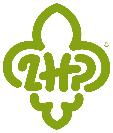 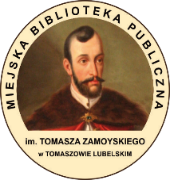               Załącznik Nr 1                                            Karta zgłoszenia    „NAJPIĘKNIEJSZE SZOPKI I STROIKI ŚWIĄTECZNE 2022-2023”.Imię i Nazwisko osoby, która wykonała pracę …………………………………………………………………………………………..Miejsce zamieszkania……………………………………………………………………Szkoła ……………………………………………………………………………………Klasa ………………Telefon kontaktowy w sprawie konkursu …………………………………………………UWAGA ! Prace  zgłoszone do Miejskiej Biblioteki Publicznej   zostaną  przekazane na „KIERMASZ BOŻONARODZENIOWY”, a dochód ze sprzedaży będzie przznaczony na cele charytatywne.1.Wyrażam zgodę na sprzedaż pracy mojej córki/syna ……………………………………… na kiermaszu organizowanym przez Miejską Bibliotekę Publiczną, z którego dochód będzie przekazany na cele charytatywne.2.   Wyrażam zgodę na przetwarzanie wpisanych przeze mnie w formularzu danych osobowych w celu Organizacji i promocji przez Miejską Bibliotekę Publiczną im Tomasza Zamoyskiego w Tomaszowie Lubelskim  POWIATOWEGO KONKURSU PLASTYCZNEGO „NAJPIĘKNIEJSZE SZOPKI I STROIKI ŚWIĄTECZNE 2020-2021”.  zgodnie z ustawą z dnia 29 sierpnia 1997 r. o ochronie danych osobowych  (Dz. U. z 2016 poz. 922). Jednocześnie oświadczam, iż dane podałem dobrowolnie  i zgodnie z art. 13 RODO (Dz. Urz. UE L 119 z 04.05.2016 r.) zostałem poinformowany o: danych kontaktowych Administratora Danych; celu i podstawie prawnej przetwarzania danych; prawie do cofnięcia zgodny na przetwarzanie; kryteriach ustalania okresu przez który dane osobowe będą przechowywane; prawie dostępu do danych, ich sprostowania, usunięcia lub ograniczenia przetwarzania oraz o prawie do wniesienia sprzeciwu wobec przetwarzania, a także o prawie do przenoszenia danych; prawie wniesienia skargi   do organu nadzorczego oraz braku zautomatyzowanego podejmowania decyzji, w tym profilowania.	                                        Czytelny  podpis rodzica          Miejscowość, data   